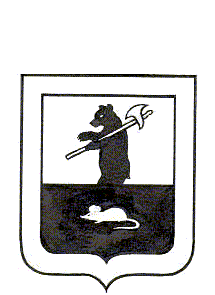 АДМИНИСТРАЦИЯ ГОРОДСКОГО ПОСЕЛЕНИЯ МЫШКИНПОСТАНОВЛЕНИЕг. Мышкин    31.05.2018                                                                                        №179        «Об утверждении Порядка информирования  Администрацией городского поселения Мышкин собственников помещений в многоквартирных домах о способах формирования фонда капитального ремонта и о порядке выбора способа формирования фонда капитального ремонта»В соответствии с пунктом 8.6 части 1 статьи 13 Жилищного кодекса Российской  Федерации, постановлением Правительства Ярославской области от 21 мая 2018 года № 376-п,ПОСТАНОВЛЯЕТ:      1. Утвердить Порядок информирования Администрацией городского поселения Мышкин собственников помещений в многоквартирных домах о способах формирования фонда капитального ремонта и о порядке выбора способа формирования фонда капитального ремонта согласно приложению.      2. Назначить ответственным за информирование собственников помещений в многоквартирных домах о способах формирования капитального ремонта, о порядке выбора способа формирования фонда капитального ремонта ведущего специалиста Администрации городского поселения Мышкин Платову Е.Л.      3. Контроль за исполнением настоящего постановления возложить на заместителя Главы Администрации городского поселения Мышкин  Кошутину А.А.      4. Настоящее постановление вступает в силу со дня его официального опубликования.Глава городскогопоселения Мышкин                                                                     	Е.В. ПетровПОРЯДОК информирования Администрацией городского поселения Мышкин собственников помещений в многоквартирных домах о способах формирования фонда капитального ремонта и о порядке выбора способа формирования фонда капитального ремонта1. Настоящий Порядок информирования Администрацией городского поселения Мышкин собственников помещений в многоквартирных домах о способах формирования фонда капитального ремонта и о порядке выбора способа формирования фонда капитального ремонта (далее - Порядок) определяет правила, направленные на информирование Администрацией городского поселения Мышкин собственников помещений в многоквартирных домах городского поселения Мышкин  о возможных способах формирования фонда капитального ремонта и  о порядке выбора способа формирования фонда капитального ремонта, оказание собственникам помещений в многоквартирном доме помощи в принятии соответствующего решения и разъяснение порядка его реализации (далее – информирование).2. Информирование проводится в случае, если собственники помещений в многоквартирном доме, включенном в региональную программу капитального ремонта общего имущества в многоквартирных домах Ярославской области на 2014-2043 годы, в срок, установленный частями 5 и 5.1 статьи 170 Жилищного кодекса Российской Федерации, не выбрали способ формирования фонда капитального ремонта или выбранный ими способ не был реализован в срок, установленный частями 5 и 5.1 статьи 170 Жилищного кодекса Российской Федерации.3. Информирование осуществляется путём доведения до сведения собственников помещений, следующей информации:а) о способах формирования фонда капитального ремонта (на специальном счёте, на счёте регионального оператора);б) о владельцах специального счёта (товарищество собственников жилья, осуществляющее управление многоквартирным домом и созданное собственниками помещений в одном многоквартирном доме или нескольких многоквартирных домах, в соответствии с пунктом 1 части 2 статьи 136 Жилищного кодекса Российской Федерации; осуществляющий управление многоквартирным домом жилищный кооператив; управляющая организация, осуществляющая управление многоквартирным домом на основании договора управления; региональный оператор);в) о последствиях выбора одного из способов формирования фонда капитального ремонта (преимущества и недостатки каждого способа формирования фонда капитального ремонта);г) о возможности изменения способа формирования фонда капитального ремонта на основании решения общего собрания собственников помещений в многоквартирном доме, а также о существующих ограничениях на изменение способа формирования фонда капитального ремонта;д) об оформлении результатов голосования в должной форме (определение правомочности (кворума) общего собрания; количество голосов, принадлежащих каждому собственнику; подсчёт голосов собственников по вопросам, поставленным на голосование, в том числе в случае, если собственники помещений в многоквартирном доме в качестве способа формирования фонда капитального ремонта выбрали формирование его на специальном счете, по вопросам, указанным в части 4 статьи 170 и части 3.1 статьи 175 Жилищного кодекса Российской Федерации; оформление протокола общего собрания в соответствии с установленными требованиями);е) о порядке информирования собственников помещений в многоквартирном доме о принятых на общем собрании решениях, а также итогах голосования;ж)  о порядке реализации решения общего собрания о выбранном способе формирования фонда капитального ремонта (сроках и порядке направления копии протокола общего собрания собственников помещений в многоквартирном доме в управляющую организацию, владельцу специального счёта; уведомления владельца специального счета об определении его в качестве такового, об обязательных действиях владельца специального счёта, за исключением случая, если владельцем специального счета является региональный оператор, позволяющих считать, что решение о формировании фонда капитального ремонта на специальном счете реализовано).4. Администрация городского поселения Мышкин  доводит до сведения собственников помещений в многоквартирных домах информацию, указанную в пункте 3 Порядка, путем её размещения в местах, доступных для всех собственников помещений в многоквартирном доме (на досках объявлений, размещённых во всех подъездах многоквартирного дома или в пределах земельного участка, на котором расположен многоквартирный дом), на   официальном сайте в информационно-телекоммуникационной сети «Интернет», а также на общем собрании собственников помещений в многоквартирном доме, созванном органом местного самоуправления для решения вопроса о выборе способа формирования фонда капитального ремонта. Так же предоставляет информацию по письменному обращению заинтересованных лиц.Приложение к постановлению Администрации городского поселения Мышкин от «31» мая 2018 года № 179